University of MissouriBoard of Curators Special Meeting Tuesday, August 10, 20218:15 A.M.Originating:From remote locations via Zoom and/or conference telephone. Zoom Webinar Link:  https://umsystem.zoom.us/j/99197394966
Webinar ID: 99197394966Public Session Dial-In Number: +13017158592,,99197394966#  AGENDAPUBLIC SESSION – 8:15 A.M.	Call to Order – Chair Chatman	Roll Call of the Board of CuratorsGeneral BusinessActionResolution for Executive Session, Special Board of Curators Meeting, August 10, 20218:20 A.M.	BOARD OF CURATORS SPECIAL MEETING-EXECUTIVE SESSION (time is approximate) 	Via ZoomThe Board of Curators will hold an executive session of the August 10, 2021 special meeting, pursuant to Sections 610.021(1), 610.021(3), 610.021(12) and 610.021(13) RSMo, for consideration of certain confidential or privileged communications with University Counsel, contract and personnel items, all as authorized by law and upon approval by resolution of the Board of Curators.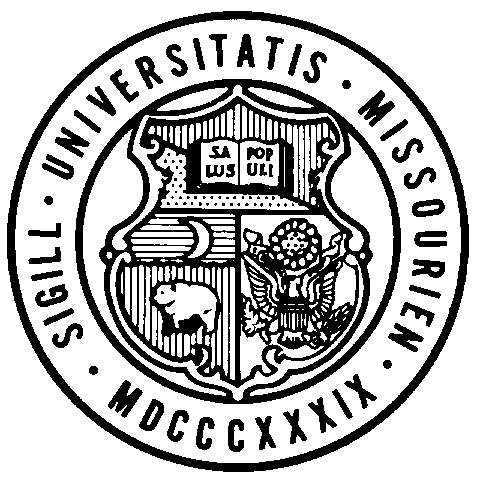 